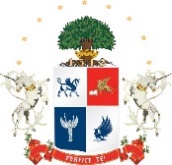 ДЕПАРТАМЕНТ ОБРАЗОВАНИЯ ГОРОДА МОСКВЫ Государственное бюджетное общеобразовательное учреждение города Москвы«Школа № 1512»(ГБОУ Школа № 1512) Аналитическая справка.03 февраля 2018 г. на базе ГБОУ Школа № 1512 проходил межрайонный этап Московского городского конкурса проектных и исследовательских работ среди обучающихся 2– 5 классов. Конкурс был организован и проводился в целях развития и совершенствования преемственной разноуровневой системы проектной и исследовательской деятельности обучающихся города Москвы, популяризации научных знаний и развития интереса школьников к фундаментальным и прикладным наукам.Задачи Конкурса: поиск и отбор талантливых учащихся в области исследовательской и проектной деятельности как целевого контингента;повышение предметных, метапредметных, личностных результатов освоения основных образовательных программ обучающимися на основе вовлечения в проектную и исследовательскую деятельность; развитие навыков творческой деятельности, умений самостоятельно ставить и решать задачи поискового, проектного и исследовательского характера;развитие у обучающихся универсальных учебных действий при выполнении проектных и исследовательских работ в различных областях знаний как средства личностного развития;развитие взаимодействия между образовательными организациями общего, дополнительного и высшего профессионального образования, научными и общественными организациями для успешной реализации программ проектно-исследовательской деятельности;привлечение научно-педагогических кадров научных организаций и высшей школы к научному наставничеству обучающихся;развитие системы оценки качества реализации программ проектно-исследовательской деятельности обучающихся в образовательных учреждениях; общественное признание результатов ученической поисковой, проектной и научно-исследовательской деятельности;обеспечение доступности, качества и эффективности образования обучающихся на основе развития продуктивных образовательных технологий в период модернизации образовательной системы Российской Федерации;развитие и распространение инновационных образовательных методик, основанных на применении современных технических средств и использовании базы и инфраструктуры прикладной учебно-исследовательской работы.Работа научно–практической конференции осуществлялась по следующей программе:Для создания комфортных условий были открыты комнаты отдыха для обучающихся и родителей (Игротека, Фильмотека), комнаты отдыха для экспертов, работал спортивный уголок.Всего было зарегистрировано - 159 участникв, представивших 111 работ.В работе конференции приняли участие 57 педагогических работников, из них 39 человек – эксперты по секциям из числа сотрудников образовательных организаций межрайона и приглашенных гостей.Мероприятие было проведено в дружелюбной, спокойной, доброжелательной обстановке, в атмосфере праздника. Были представлены интересные работы, которые сопровождались красочным интересным наглядным материалом – творческими работами. Некоторые ребята выступали в костюмах, соответствующих заявленной тематике проекта.2017 год в России объявлен годом экологии — Указ Президента РФ.  Именно поэтому, стараясь воплотить в жизнь проблемы экологического характера, обратить внимание, внести свою лепту, 42 работы представлены в секции «Экология, биология, медицина, здоровьесбережение». Все учащиеся, представившие свои работы, получили сертификаты участника, а победители – дипломы I,II,III (см. таблицу).Сводная ведомость участников НПК9:15 – 9:45;12:15 – 12:45Регистрация участников конференции, встреча гостей.Холл 1этажа9:45 – 10:00;12:45 – 13:00Приветствие участников НПК в ГБОУ Школа № 1512. Видеообращение председателя Межрайонного совета директоров образовательных организаций: Вешняки, Новокосино, Косино Ухтомский - Иренковой Т.В.Актовый зал10:00-12:00Работа секций 2-3 классыРабота секций 2-3 классы13:00-15:00Работа секций 4-5 классыРабота секций 4-5 классы12:00-12:30;15:30-16:00Подведение итогов работы конференции Награждение победителейПодведение итогов работы конференции Награждение победителейСекцияКабЧлены жюри эксперты, гостиЭкология и здоровьесбережение103Овчинская Анна Владимировна (1512)Капланчикова Наталья Юрьевна (2031)Стрельникова Ирина Сергеевна (2036)Филина Наталья Львовна (2026)Козлова Любовь Ефимовна (гость, ветеран)Экология и здоровьесбережение Медицина, биология и химия107Тиунова Елена Геннадьевна (1512)Амельченко Елена Николаевна(1200)Бабкина Людмила Викторовна (2026)Немова Юлия Анатольевна (1602)Бадмаева Светлана Анатольевна (гость)Медицина, биология и химияЭкология и здоровьесбережение211Ануфриева Светлана Владимировна (1512)Рожкова Лидия Николаевна (1028)Сотникова Наталья Викторовна (2031)Брукова Екатерина Александровна (402)Голомазова Маргарита Владимировна (гость, ветеран)Языкознание, лингвистикаЛитератураИстория, обществознание215Колобашкина Светлана Ивановна (1512)Рштуни Люсинэ Сергеевна (1028)Куликова Ольга Михайловна(1925)Шульгин Егор Владимирович (810)Гриван Евгения Вольдемаровна (гость)Физика, математикаРобототехника, лего конструирование Информатика и медиа продукты218Дунин Александр Вячеславович (1512)Беднягина Надежда Викторовна (2127)Жаркова Ольга Олеговна (2031)Грашина Юлия Владимировна(1925)Малюгина Людмила Николаевна (гость)География, экономикаПроектирование и дизайн городской средыИнформатика и медиа продукты 205Тимонова Екатерина Михайловна  (1512)Бутенко Валентина Анатольевна (2036)Семенова Екатерина (2127)Дорофеева Наталья Михайловна (1028)Генкин Евгений Викторович (гость) Искусство217Полетаева Галина Валерьевна (1512)Венедиктова Елена Геннадьевна (1512)Смоленцева Мария Владимировна (2031)Аверьянова Алла Алексеевна (1389)Николаева Лариса Федоровна (гость, ветеран)Психология, человек и общество ЛитератураИстория, обществознание 216Глотова Екатерина Анатольевна (1512)Кравченко Екатерина Владиславовна (2031)Белолипецкая Ольга Евгеньевна (1925)Щербакова  Галина ВикторовнаГришукова Наталья Владимировна (гость)ГБОУЗарегистрировалисьЗарегистрировалисьПриняли участиеПриняли участиеПобедителиПобедителиПобедителиГБОУКол-во  участниковКол-во работКол-во  участниковКол-во работIIIIIIШкола№ 3163633(6)Школа№40288772(2)3(3)Школа №89273732(6)1(1)Школа №102222221(1)1(1)Школа №102822221(1)1(1)Школа №1200211821187(9)5(5)4(4)Школа№138974741(2)1(2)1(2)Школа№151287875(6)2(2)Школа №1591131013102(2)3(3)5(9)Школа №1602134731(1)2(6)Школа №192586864(6)1(1)1(1)Школа №20261691584(4)1(5)2(4)Школа №2031181417135(5)5(7)1(1)Школа №2036241423132(2)7(12)3(7)Школа №212787871(1)4(4)Итого:159111149106